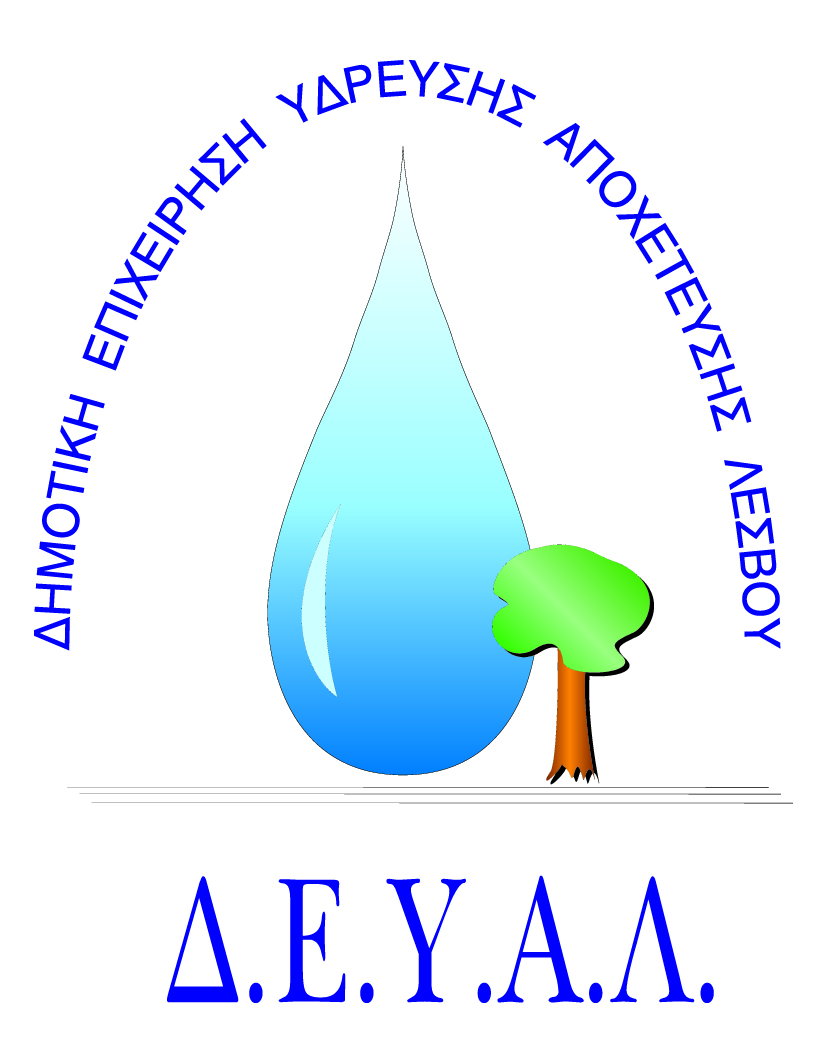 ΔΗΜΟΤΙΚΗ ΕΠΙΧΕΙΡΗΣΗ                                                               Ημερομηνία:ΥΔΡΕΥΣΗΣ ΑΠΟΧΕΤΕΥΣΗΣ                                             ΛΕΣΒΟΥ                                                                                                                     Προς                                                                                                                     Δ.Ε.Υ.Α. ΛέσβουΕΝΤΥΠΟ 1 - ΟΙΚΟΝΟΜΙΚΗ ΠΡΟΣΦΟΡΑ	Προς Υπογραφή Προσφέροντος ή Εκπροσώπου του……………………………………………………… Όνομα υπογράφοντος……………………………………………….Αρ. Δελτίου Ταυτότητας/ΔιαβατηρίουΥπογράφοντος………………………………………………..Ιδιότητα υπογράφοντος……………………………………………… ΘΕΜΑ:ΠΡΟΜΗΘΕΙΑ ΚΑΙ ΕΓΚΑΤΑΣΤΑΣΗ ΥΠΟΒΡΥΧΙΟΥ ΑΝΤΛΗΤΙΚΟΥ ΣΥΓΚΡΟΤΗΜΑΤΟΣ ΓΕΩΤΡΗΣΗΣ ΟΙΚΙΣΜΟΥ ΛΙΓΟΝΑΡΙ Δ.Κ. ΣΚΟΠΕΛΟΥ ΓΕΡΑ    Αρ. πρωτ.:  4766/22-5-2019Α/ΑΠΟΣΟΤΗΤΑΠΕΡΙΓΡΑΦΗΤΙΜΗ ΜΟΝ. ΚΟΣΤΟΣ11ΠΡΟΜΗΘΕΙΑ ΚΑΙ ΕΓΚΑΤΑΣΤΑΣΗ ΥΠΟΒΡΥΧΙΟΥ ΑΝΤΛΗΤΙΚΟΥ ΣΥΓΚΡΟΤΗΜΑΤΟΣ ΚΑΙ ΠΑΡΕΛΚΟΜΕΝΩΝ ΓΕΩΤΡΗΣΗΣ175mΚΑΛΩΔΙΟ ΝΥΥ 4 Χ 4mm2ΚΑΘΑΡΗ ΑΞΙΑΚΑΘΑΡΗ ΑΞΙΑΚΑΘΑΡΗ ΑΞΙΑΚΑΘΑΡΗ ΑΞΙΑΦΠΑ…..%ΦΠΑ…..%ΦΠΑ…..%ΦΠΑ…..%ΣΥΝΟΛΟΣΥΝΟΛΟΣΥΝΟΛΟΣΥΝΟΛΟ